COUNTY COMMISSION RECORD, VERNON COUNTYTuesday, January 30, 2024,	                                                                     14th January Adj.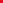 THE VERNON COUNTY COMMISSION MET, PURSUANT TO ADJOURNMENT, TUESDAY, JANUARY 30, 2024, AT 9:00 A.M.  PRESENT: JOE WILSON, PRESIDING COMMISSIONER; EVERETT L. WOLFE, SOUTHERN COMMISSIONER; CINDY THOMPSON, NORTHERN COMMISSIONER; ROAD AND BRIDGEMike Reasoner, Road and Bridge Foreman, called on the Commission to discuss Purple Wave Auction procedures, the final MoDot bridge inspections, the fountain at Katy Allen Lake, and the water at the diner at the Fairgrounds. There is no water at the Home Economic building at this time. The Commission advised those who schedule the meetings at the Fairgrounds.				                 TOWNSHIPSSteve Neppl, Base One Consultant, called on the Commission to discuss road surfaces. Also in attendance was Jeff Bond, Washington Township board member; Richard Schuster, Center Township board member; and Mike Reasoner, Road and Bridge Foreman.					    COUNTY JAILJustin Wall, Regional Sales Representative with A-Lert Roof Systems, gave a presentation in regard to repairing the roof on the county jail. Billy Jeffries with the Vernon County Sheriff’s Office was also present.	       ROADSCommissioner Wolfe returned a call to Steven Jones about 2950 Road near his property in Virgil Township.                                        		     2024 BUDGETCommissioner Thompson made a motion to amend the approved budget on prisoner housing revenue to 1.1 million dollars. Commissioner Wolfe seconded the motion. All voted unanimously to approve. Adrienne Lee, County Clerk was also in attendance.					  ARPA CONTRACTSRemaining ARPA contracts were examined and discussed.                    ADJOURNOrdered that Commission adjourn at 3:11 P.M. until Wednesday, January 31, 2024.ATTEST: ________________________________ APPROVED:_____________________________		CLERK OF COMMISSION			       PRESIDING COMMISSIONER